Svet/osídlenie a obyvateľstvo          Meno a priezvisko ..........................................1. Rozhodni o pravdivosti tvrdení:     a) Každým rokom počet obyvateľov na Zemi klesá.			                 Áno / Nie  b) Najhustejšie zaľudnené oblasti sú pozdĺž riek a morského pobrežia.                     Áno / Nie                                                             c) Najredšie obývané oblasti sú chladné a suché miesta.	                                         Áno / Nie  d) Svetadiel Ázia nie je najhustejšie zaľudnený.			                             Áno / Nie  e) Obyvateľstvo Zeme žije na vidieku a v mestách.         	                                         Áno / Nie  f) Mesto New York patrí medzi najmenšie mestá sveta. 			                 Áno / Nie2. Rasy sú skupiny ľudí, ktorých spájajú podobnosti vzhľadu – farba kože, oči, vlasy, kostra, lebka, krv, atď. Na základe takýchto podobností zaraďujeme ľudí do troch veľkých ľudských skupín – rás: europoidná, mongoloidná ekvatoriálna. Vypíš pod obrázok rasu, ktorá si myslí, že patrí k fotografii. 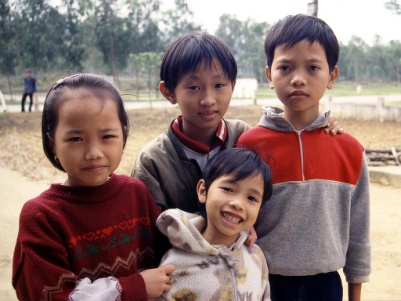 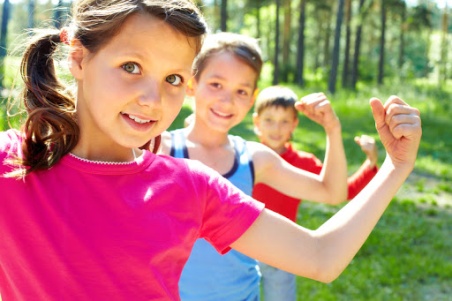 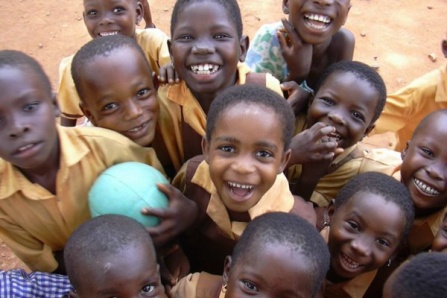     1. ........................................  2. .............................................  3. .............................................3. Na Zemi je vyše 2 000 rôznych národov a ďalšie stovky až tisíce rôznych kmeňov. Vypíš z tabuľky najpočetnejšie národy.    ...................................................................................................................................................4. Najčastejšie sa za spoločný znak jednotlivých národov pokladá jazyk. Na Zemi sa hovorí mnohými jazykmi, ale iba niekoľkými z nich sa hovorí vo viacerých svetadieloch.    Vymenuj tri najrozšírenejšie jazyky sveta: 1. ..........................                                                                             2. ..........................                                                                             3. ..........................5. Ktoré je najviac rozšíreným svetovým náboženstvom? .....................................6. Správne spoj kresťanské vetvy s krajinami, v ktorých sú najviac rozšírené.         Rímsky katolicizmus                   východná, juhovýchodná Európa, severná Ázia         Pravoslávie                                  sever Európy, Severná Amerika, Austrália         Protestantizmus                           juhozápadná a stredná Európa, Južná a stredná Amerika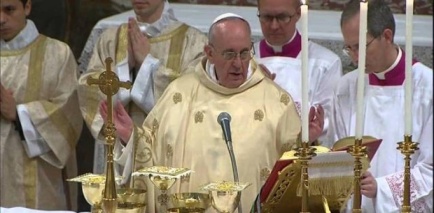 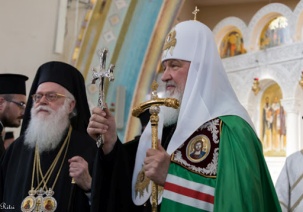 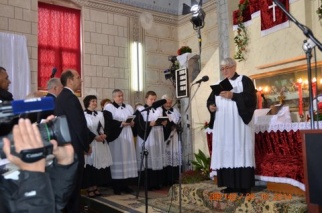 7. Ktoré je druhé najpočetnejšie svetové náboženstvo? kresťanstvo islam judaizmus budhizmus Hinduizmus8. V ktorom štáte je rozšírený judaizmus? Čína Jordánsko Malajzia  Izrael9. Ktoré s dvojíc náboženstiev uctieva viaceré božstvá? kresťanstvo a judaizmus Judaizmus a islam islam a budhizmus budhizmus a hinduizmusČíňaniaŠpanieliAmeričaniaSlováciBengálciBelgičaniaHindustanciČesiJaponci